Klasa IIb – „Żyj zdrowo i na sportowo”Cele:Kształtowanie prozdrowotnych nawyków wśród młodzieży.Promocja aktywnego stylu życia.Pogłębianie wiedzy związanej z prawidłowym żywieniem.Kształtowanie nawyków zdrowego stylu życia wśród młodzieży.Rozwijanie aktywności fizycznej wśród młodzieży.Rozwijanie umiejętności współdziałania w zespole, dzielenie się rolami i zadaniami.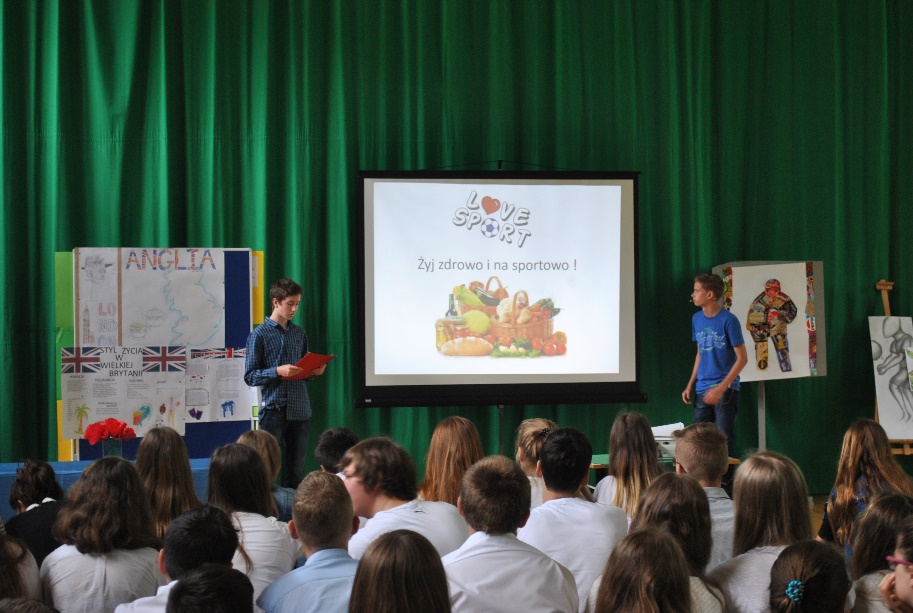 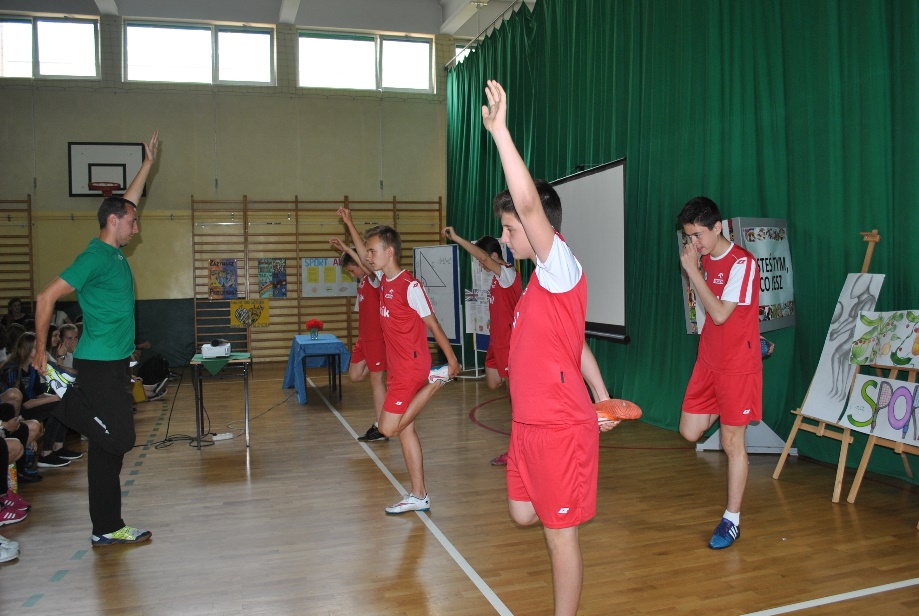 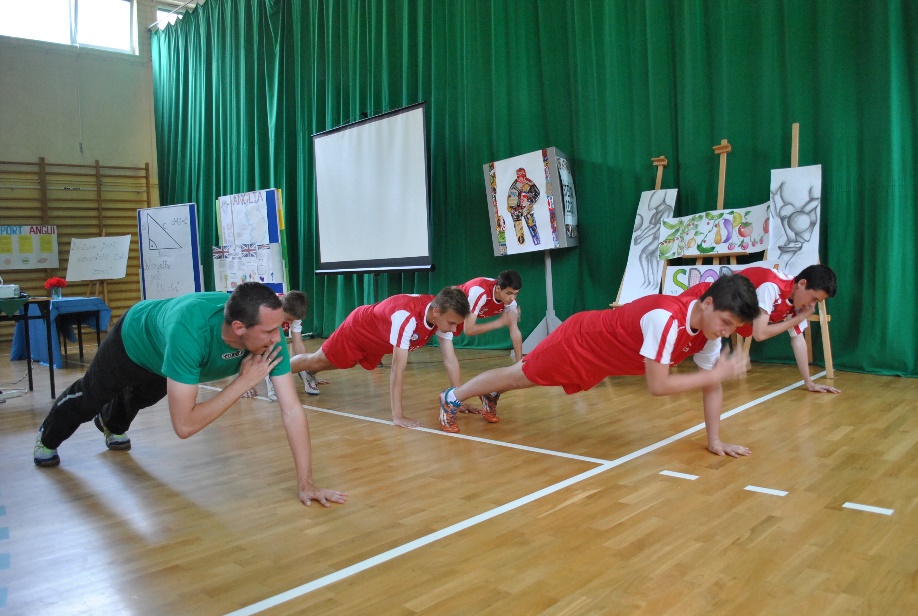 